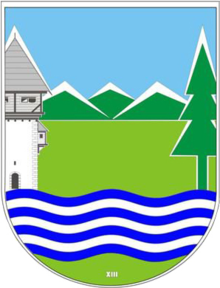 	OPŠTINA PLAVPrijava na konkursZa projekat za podsticaj ženskog preduzetništvaObrazac 1Godina za koju se raspisuje konkurs: _________Broj djelovodnog protokola Opštine: _____________Datum pod kojim je biznis plan upisan u pisarnici/građanskom birou Opštine Plav: ___/___/ 20___Potpis ovlašćenog službenog lica pisarnice koji je primio biznis plan____________________________________Prijava na konkursZa projekat za podsticaj ženskog preduzetništvaObrazac prijave popunjava fizičko lice/preduzetnica/privredno društvo (Obrazac 2)*Ime i prezime preduzetnice, JMBG, adresa prebivališta:______________________________________________________________________________________**Naziv preduzeća, PIB i PDV broj, adresa sjedišta preduzeća:______________________________________________________________________________________**Ime i prezime izvršne direktorice/osnivača/jednog od osnivača preduzeća, JMBG:______________________________________________________________________________________Registracioni broj u CRPS:______________________________________________________________________________________Oblast u kojoj djeluje:______________________________________________________________________________________Kratak opis preduzeća (istorija, proizvodi, usluge, klijenti, obim i potencijal za razvoj)Kratka istorija preduzeća od osnivanja (poslednjih 5 godina):*ispunjava fizičko lice registrovano za obavljanje privredne djelatnosti/preduzetnica**ispunjava samo preduzećeVlasnička struktura (raspodjela akcija ili procenat vlasništva):Domaće%___________________________________Inostrano%___________________________________Privatno %___________________________________U vlasništvu žene______________________________				Proizvodi i usluge i njihovo učešće u ukupnim prihodima:________________________________________________________________  % ___________________________________________________________________________________  % ___________________________________________________________________________________ %  ___________________________________________________________________________________ %  ___________________Izvoz_____________________________________________________________ %  __________________Investicije (molimo vas da navedete informacije o kreditima koje je kompanija koristila ili trenutno koristi):Kojim pitanjima želite da se projekat bavi?__________________________________________________________________________________________________________________________________________________________________________________________________________________________________________________________________Koja vrsta savjeta Vam je potrebna?__________________________________________________________________________________________________________________________________________________________________________________________________________________________________________________________________Šta očekujete da postignete realizacijom projekta?__________________________________________________________________________________________________________________________________________________________________________________________________________________________________________________________________Predloženi konsultant (Ukoliko imate određenog konsultanta, molimo Vas da navedete naziv kompanije, kontakte, kao i ime odgovorne osobe):____________________________________________________________________________________________________________________________________________________________________________Očekivani početak realizacije projekta: ______________________________________________________   	Lice odgovorno za tačnost podataka______________________________		Ime i prezime______________________________		potpis (i pečat)	Prijava na konkursZa projekat za podsticaj ženskog preduzetništvaObrazac popunjava Komisija prilikom odlučivanja (Obrazac 3)1. Biznis plan podržan u cijelini  ili djelimično (označiti jedno od polja)2. Tačan naziv biznis plana___________________________________________3. Ocjena biznis plana (u brojkama)(određeno po skali za ocijenjivanje po svakom od kriterijuma utvrđenih ovom odlukom, koju popunjava Komisija nakon izvršenog vrednovanja biznis plana)____________________4. Biznis plan se odbija (označiti jedino ako se pod tačkom 1 nije označilo da je biznis plan podržan u cijelini ili djelimično)5. Obrazloženje za odbijanje biznis plana (ukoliko je popunjena tačka 4 )6. Dodatna mišljenja i obrazloženja vezana za biznis plan7. Potpis članova Komisije:   Predsjednik Komisije ______________________________Članovi komisije:   1. _____________________________   2. ________________________________                              3. _____________________________   4. ________________________________GodinaBroj zaposlenihGodišnji prometVažne tačke u razvoju preduzeća(npr. privatizacija, restrukturiranje, implementacija standard, itd.)GodinaIme kreditne institucijeIznos (EUR)Kamatna stopaStatus(aktivan, isplaćen, potreban)